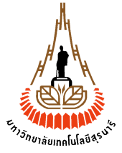 รายละเอียดของการปฏิบัติงานสหกิจศึกษาและการศึกษาเชิงบูรณาการกับการทำงาน (มคอ.4)หมวดที่ 1 ข้อมูลทั่วไป 1. รหัสรายวิชา				รหัสรายวิชา2. ชื่อวิชา				ชื่อวิชา (ภาษาไทย)					ชื่อวิชา (ภาษาอังกฤษ)3. คำอธิบายรายวิชา			คำอธิบายภาษาไทย					คำอธิบายภาษาอังกฤษ4. จำนวนหน่วยกิต			X (X-X-X) หน่วยกิต (บรรยาย-ปฏิบัติ-ค้นคว้า) 5. หลักสูตร				รายชื่อหลักสูตร ใหม่/ปรับปรุง พ.ศ.6. ประเภทของรายวิชา			ประเภทของของรายวิชา7. ระดับปริญญา			ระดับปริญญา
8. วิชาบังคับก่อน			รหัสวิชา ชื่อวิชา9. รวมชั่วโมงต่อภาค			ชั่วโมงต่อภาค10. อาจารย์ผู้รับผิดชอบ/อาจารย์ที่ปรึกษาการปฏิบัติงานสหกิจศึกษาฯ     	คณาจารย์นิเทศประจำสาขาวิชา11. ปีการศึกษา/ ภาคการศึกษา / ชั้นปีที่กำหนดให้มีการปฏิบัติงานสหกิจศึกษาฯปีการศึกษา 2566 ภาคการศึกษาที่ 3 ชั้นปีที่ 412. วันที่จัดทำหรือปรับปรุงรายละเอียดของรายวิชาสหกิจศึกษาฯ ครั้งล่าสุด	วันที่ 10 เดือน เมษายน พ.ศ. 2561หมวดที่ 2 ตารางแสดงความเชื่อมโยงผลลัพธ์การเรียนรู้ระดับหลักสูตรสู่รายวิชา กลยุทธ์การสอนและกลยุทธ์การประเมินผล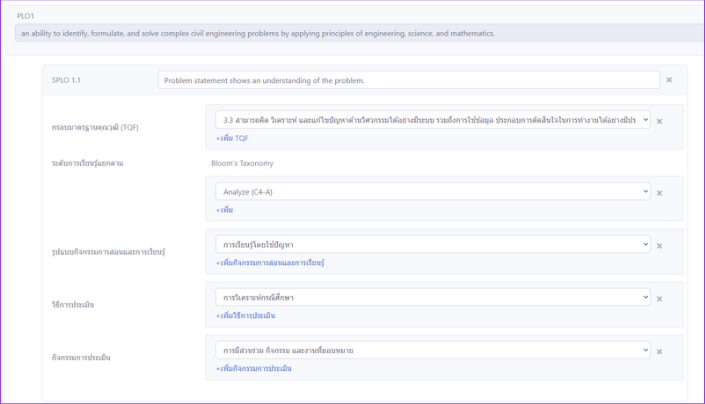 หมวดที่ 3 เป้าหมายการบรรลุผลลัพธ์การเรียนรู้ระดับรายวิชาระดับความสามารถ : กำหนดเองตั้งแต่แรก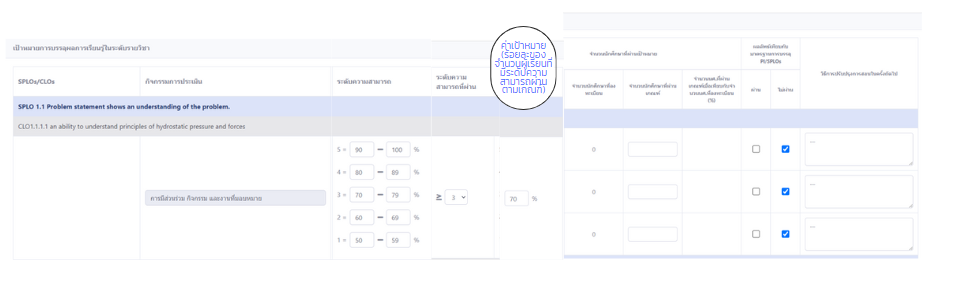 คำอธิบายเกณฑ์ที่ใช้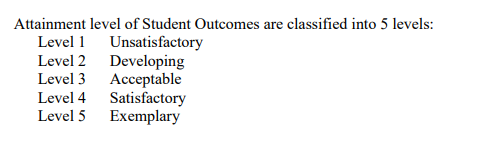 *หมายเหตุ: ร้อยละของจำนวนผู้เรียนที่ผ่านเกณฑ์มาตรฐานการบรรลุ PL/SPLOsหมวดที่ 4 แผนการสอนและเตรียมความพร้อม4.1 แผนการสอน4.2 เตรียมการ1. การวางแผนและการเตรียมความพร้อม1.1 การกำหนดสถานที่ปฏิบัติงาน1.2 กิจกรรมของนักศึกษา1.2.1 ก่อนการปฏิบัติงาน นักศึกษาต้องได้รับการเตรียมความพร้อมก่อนไปปฏิบัติงานในสถานประกอบการไม่น้อยกว่า 30 ชั่วโมง 1.2.2 ระหว่างการปฏิบัติงาน สถานประกอบการเป็นผู้จัดกิจกรรมต่าง ๆ ให้กับนักศึกษา 1.2.3 หลังจากเสร็จสิ้นการปฏิบัติงาน1) นักศึกษานำเสนอผลการปฏิบัติงานต่อผู้ที่เกี่ยวข้องในสถานประกอบการเมื่อเสร็จสิ้นการปฏิบัติงาน2) นักศึกษาส่งรายงานทางวิชาการแก่พนักงานที่ปรึกษาสหกิจศึกษาหรือพนักงานพี่เลี้ยงก่อนเสร็จสิ้นการปฏิบัติงานเพื่อทำการแก้ไขและส่งฉบับสมบูรณ์เมื่อเสร็จสิ้นการปฏิบัติงาน1.2.4 รายงานหรืองานที่นักศึกษาได้รับมอบหมายลักษณะงานที่นักศึกษาได้รับมอบหมายจากสถานประกอบการควรมีลักษณะ ดังนี้1) เป็นโครงงาน (Project based) 2) เป็นงานประจำที่เน้นประสบการณ์ (Work based) 1.3 กิจกรรมของประธานคณาจารย์นิเทศ และคณาจารย์นิเทศ	1.3.1 หน้าที่และความรับผิดชอบของอาจารย์	1.3.2 การเตรียมการในการแนะแนวและช่วยเหลือนักศึกษา1.4 กิจกรรมของผู้นิเทศงาน (พนักงานที่ปรึกษา หรือพนักงานพี่เลี้ยงในสถานประกอบการ)	1.4.1 หน้าที่และความรับผิดชอบของผู้นิเทศงานในสถานประกอบการ	1.4.2 กิจกรรมในภาคสนามของสถานประกอบการ1.5 สิ่งอำนวยความสะดวกและการสนับสนุนของสถานประกอบการ	1.5.1 เครื่องมือ วัสดุอุปกรณ์ สถานที่ทำงาน และงบประมาณ	1.5.2 ค่าตอบแทนและสวัสดิการ1.6 การจัดการความเสี่ยงครั้งที่หัวข้อ(ชม.)กลยุทธ์การสอนกลยุทธ์การประเมินผล1วัฒนธรรมองค์กร กฎ ระเบียบที่เกี่ยวข้อง การทำงาน และความปลอดภัยในการทำงาน 6บรรยาย อบรม ถามตอบ / แบบประเมิน 2จัดทำแผนปฏิบัติงาน กำหนดเป้าหมาย เข้าปฏิบัติงาน มอบงาน มอบหัวข้อโครงงาน630สอนงาน มอบงาน ติดตามความคืบหน้า ให้คำปรึกษาส่งงานตามที่ได้รับมอบหมาย นำเสนองาน3สรุปผลการปฏิบัติงาน 4ให้จัดทำรายงาน นิเทศให้คำแนะนำ จัดสัมมนานำเสนอ ซักถาม ประเมินผลออนไลน์ตาม Outcome ที่กำหนดรวมชั่วโมงต่อภาคการศึกษา640ต้องไม่น้อยกว่า 640 ชั่วโมง